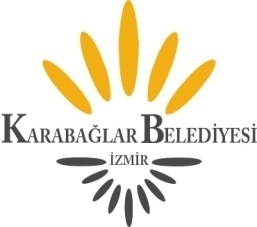        KARABAĞLAR BELEDİYE MECLİSİ									              06.04.2021 						                              	         Salı Saat:17.00        02.04.2021 TARİHLİ GÜNDEMİN DEVAMI 02.04.2021 Tarihinde gündemde kalan önerge.(160/2021) – 5393 sayılı Belediye Kanunu'nun 56'ncı maddesi, 5018 sayılı Kamu Mali Yönetimi ve Kontrol Kanunu'nun 41'inci maddesi ve Kamu İdarelerince Hazırlanacak Faaliyet Raporları Hakkında Yönetmelik hükümleri doğrultusunda hazırlanan Belediyemiz 2020 yılı İdare Faaliyet Raporu hk. (Strateji Geliştirme Md.)02.04.2021 Tarihinden sonra sonuçlanan rapor.1.  (159/2021)- Kardeş şehir ilişkisi kurulan, Adıyaman ili Besni ilçesi Şambayat Belediyesinin kilitli parke ve bordür taşı ihtiyacının, 5393 Sayılı Belediye Kanunu'nun 75/a maddesi uyarınca Belediyemiz bütçesinden karşılanmak üzere Şambayat Belediyesine KDV dahil 200.000,00-TL (İkiyüzbinTürkLirası) ödeme yapılması ve sağlanacak olan maddi desteğin ödeme zamanı, koşulları, tarafların yükümlülükleri ile diğer hususların belirlendiği ekli protokolü imzalama yetkisinin, Karabağlar Belediye Başkanına verilmesinin oyçokluğu ile kabulüne ilişkin Hukuk ve Plan ve Bütçe Komisyonu Raporu.3.  Dilek ve temenniler.4.  Toplantıya katılamayan üyelerin mazeretlerinin görüşülmesi.5.  Meclis toplantı gün ve saatinin tespiti.  